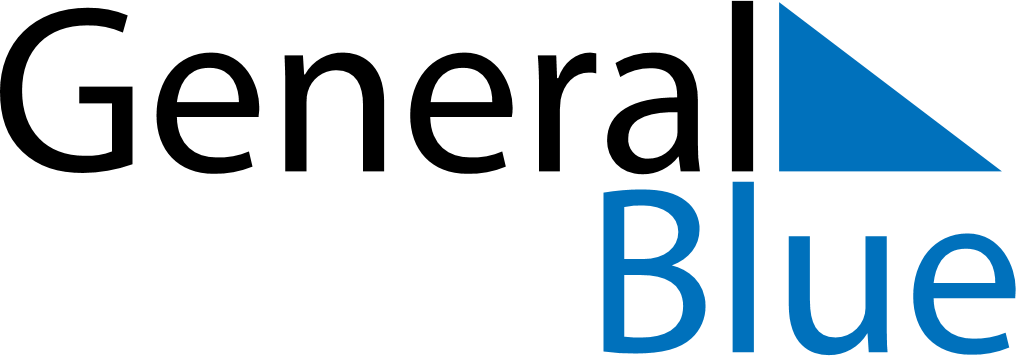 Weekly CalendarAugust 9, 2026 - August 15, 2026Weekly CalendarAugust 9, 2026 - August 15, 2026Weekly CalendarAugust 9, 2026 - August 15, 2026Weekly CalendarAugust 9, 2026 - August 15, 2026Weekly CalendarAugust 9, 2026 - August 15, 2026Weekly CalendarAugust 9, 2026 - August 15, 2026SUNDAYAug 09MONDAYAug 10MONDAYAug 10TUESDAYAug 11WEDNESDAYAug 12THURSDAYAug 13FRIDAYAug 14SATURDAYAug 15